Algebra II Graphing rational functions.                    Name:__________________________________________1.  Identify the holes, vertical asymptotes, x-intercepts, horizontal asymptotes, and domain and range of each. Then sketch the graph.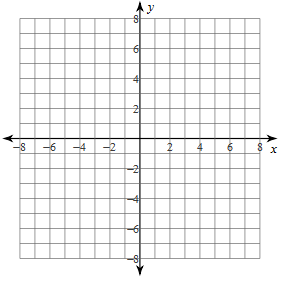 2.  Identify the holes, vertical asymptotes, x-intercepts, horizontal asymptotes, and domain and range of each. Then sketch the graph.3.  Identify the holes, vertical asymptotes, x-intercepts, horizontal asymptotes, and domain and range of each. Then sketch the graph.4.  Identify the holes, vertical asymptotes, x-intercepts, horizontal asymptotes, and domain and range of each. Then sketch the graph.5.  Identify the holes, vertical asymptotes, x-intercepts, horizontal asymptotes, and domain and range of each. Then sketch the graph.6. Identify the holes, vertical asymptotes, x-intercepts, horizontal asymptotes, and domain and range of each. Then sketch the graph.7.  Given the holes, vertical asymptotes, x-intercepts, and horizontal asymptote of each, find the equation.8.  Given the holes, vertical asymptotes, x-intercepts, and horizontal asymptote of each, find the equation.VAHAX intY intHolesDomainRangexyVAHAXintY intHolesDomain RangexyVAHAX intY intHolesDomainRangexyVAHAX intY intHolesDomainRangexyVAHAX intY intHolesDomainRangexyVAHAX intY intHolesDomainRangexyVAX=-6HAY=1X intX=-4Y intY=2/3HolesX=2VAX=3HAnoneXintY=0Y intY=0HolesX=-3